www.isccc.org.auAgendaIntroduction: Gary Kent, Chair ISCCCUpdate on Mr Fluffy Buyback Scheme: Andrew Kefford, Head of the Asbestos Response Taskforce (ART).  Support to Homeowners: Emily Springett, Manager Personal Support Team, ARTPilot Demolition Programme: Andrew KeffordProposed Mr Fluffy Territory Plan Variation: Jim Corrigan, Executive Director of Planning Delivery, Environment and Planning DirectorateThere will be Q&A after each topic.For further information contact Gary on 0419 854 211INNER SOUTH CANBERRACOMMUNITY COUNCILPUBLIC FORUM 5 March 20157.00 pm Eastlake Football ClubMr FluffyResidential Asbestos in the ACT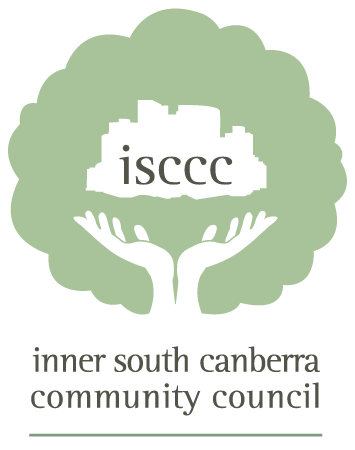 